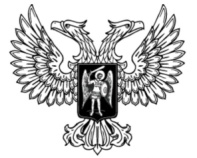 ДонецкАЯ НароднАЯ РеспубликАЗАКОНО ВНЕСЕНИИ ИЗМЕНЕНИЙ В СТАТЬИ 20-1 И 26-1 ЗАКОНА
ДОНЕЦКОЙ НАРОДНОЙ РЕСПУБЛИКИ«ОБ ОТПУСКАХ»Принят Постановлением Народного Совета 9 февраля 2018 годаСтатья 1Внести в Закон Донецкой Народной Республики от 6 марта 2015 года 
№ 16-IНС «Об отпусках» (опубликован на официальном сайте Народного Совета Донецкой Народной Республики 17 марта 2015 года) следующие изменения:1) Статью20-1 изложить в новой редакции:«Статья 201. Дополнительный отпуск работникам, которые имеют детей1. Дополнительный оплачиваемый отпуск продолжительностью 10 календарных дней без учета праздничных и нерабочих дней предоставляется один раз в календарном году по заявлению:1) одному из работающих родителей, имеющему двух или более детей возрастом до 15 лет, или ребенка-инвалида, матери (отцу) ребенка, которые воспитывают ребенка без отца (матери) (в том числе в случае длительного пребывания матери (отца) в учреждениях здравоохранения), одинокому усыновителю, опекуну или попечителю, одному из приемных родителей или родителей-воспитателей;2) одному из работающих родителей, законных представителей 
ребенка-инвалида с детства 1 группы подгруппы А.2. При наличии нескольких оснований для предоставления такого отпуска его общая продолжительность не может превышать 17 календарных дней.3. Дополнительный оплачиваемый отпуск лицам, указанным в части 1 настоящей статьи, на части не делится и предоставляется сверх ежегодных отпусков, предусмотренных настоящим Законом, а также сверх ежегодных отпусков установленных другими законами и нормативными правовыми актами, в текущем календарном году в любое удобное для работника время, и может быть перенесен не более чем на один календарный год.4. Дополнительный оплачиваемый отпуск лицам, указанным в части 1 настоящей статьи, может быть предоставлен до момента утраты права на него.5. Замена дополнительного оплачиваемого отпуска денежной компенсацией не допускается.6. При увольнении работнику выплачивается компенсация за неиспользованный перенесенный и неиспользованный в текущем календарном году дополнительный оплачиваемый отпуск при наличии на момент увольнения права на них.»;2) наименование статьи 26-1 изложить в следующей редакции:«Статья 261. Отпуск для подготовки и участия в соревнованиях, творческих конкурсах».Глава Донецкой Народной Республики				А.В.Захарченког. Донецк27 февраля 2018 года№ 218-IНС